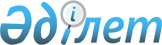 О присвоении наименований составных частей населенных пунктов Ленинского сельского округаРешение акима Ленинского сельского округа Мамлютского района Северо-Казахстанской области от 10 октября 2009 года N 5. Зарегистрировано Управлением юстиции Мамлютского района Северо-Казахстанской области 19 ноября 2009 года N 13-10-92.
      Сноска. В текст на казахском языке внесены изменения, текст на русском языке не меняется, решением акима Ленинского сельского округа Мамлютского района Северо-Казахстанской области от 05.07.2018 № 6 (вводится в действие по истечении десяти календарных дней после дня его первого официального опубликования).
      В соответствии со статьями 35, 37 Закона Республики Казахстан от 23 января 2001 года № 148-11 "О местном государственном управлении и самоуправлении в Республике Казахстан" статьей 14 Закона Республики Казахстан от 8 декабря 1993 года "Об административно- территориальном устройстве Республики Казахстан", и с учетом мнения населения округа принимаю РЕШЕНИЕ:
      1. Присвоить наименования составных частей населенных пунктов Ленинского сельского округа согласно приложению.
      2. Настоящее решение вводится в действие по истечении десяти календарных дней после дня его первого официального опубликования. О присвоении наименований составных частей населенных пунктов Ленинского сельского округа
      1. село Ленино:
      1) улица Гагарина 
      2) улица Панфилова 
      3) улица Ленина 
      4) улица Строительная 
      5) улица Целинная 
      6) улица Абая 
      7) улица Валиханова 
      8) улица Школьная 
      9) улица Береговая 
      10) улица Муканова 
      2. село Октябрь 
      1) улица Жамбыла 
      2) улица Маншук 
      3) улица Победы 
      3. село Дачное 
      1) улица Северная
      2) улица Центральная
      3) улица Новая
      4) улица Абая
      5) улица Муканова
      6) улица Целинная 
      7) улица Луговая
					© 2012. РГП на ПХВ «Институт законодательства и правовой информации Республики Казахстан» Министерства юстиции Республики Казахстан
				
      Аким округа

Б. Темербеков
Приложение № 1 акима решению сельского округа от 10 октября 2009 г № 5